МИСТЕЦТВОТЕСТОВІ ЗАВДАННЯ ЗА КУРС 10 КЛАСУСамардак Наталія Вячеславівна,учитель музичного мистецтва,інтегрованого курсу «Мистецтво»Комунального закладу «Миколаївський ліцей»Лозівської міської ради Харківської області,спеціаліст вищої кваліфікаційної категорії Тема «Образотворче та декоративно-прикладне мистецтво арабо-мусульманського регіону»1. Позначте, до чого призвело обмеження на зображення людей і тварин в ісламі:А до розвитку каліграфії та арабескиБ до розвитку натюрмортуВ до розвитку пейзажуГ до розвитку марини	2. Арабеска – це:А складний орнамент, створений на основі точного математичного розрахункуБ графічний символВ елемент танцюГ мистецтво написання ієрогліфів3. Визначте, де саме в арабо-мусульманському образотворчому мистецтві  репрезентована галерея образів людей і тварин:А в анімалістичних картинахБ у картинах побутового жанруВ у книжковій мініатюріГ у картинах історичного жанру4. Визначте, які види орнаменту відображені в арабо-мусульманському регіоні:А геометричний "гіріх" та рослинний "іслімі"Б геометричний "іслімі" та рослинний "гіріх"В кундальГ меандр5. Позначте, як називається техніка розпису дрібним багатобарвним рослинним візерунком:А арабескаБ кундальВ каліграфіяГ іслімі6. Виберіть декоративні стилі арабської каліграфії:АБВГ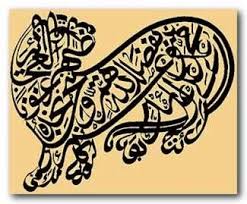 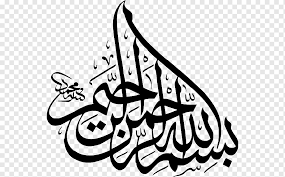 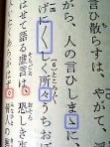 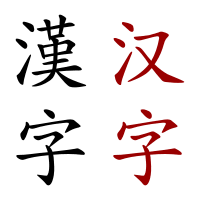 7. Позначте, який вид декоративно-ужиткового мистецтва, пов'язаний   з  ісламською традицією,  здобув найбільшої слави:А гончарствоБ килимарствоВ ткацтвоГ мереживо8. Позначте, яка основна прикраса розташована у центрі більшості перських килимів:А квіткаБ сонцеВ медальйонГ троянда9. Позначте, яке місто є батьківщиною турецького керамічного мистецтва:А СтамбулБ АнкараВ ІзнікГ Дамаск10. Позначте все, що стосується турецьких килимів:А синьо-жовто-червона кольорова гамаБ квітковий візерунокВ геометричний зірковий орнаментГ у центрі композиції розміщено медальйон11. Позначте, якими орнаментами зазвичай прикрашали ізнікську кераміку:А геометричнимиБ рослиннимВ зооморфним       Г антропоморфним12. Одним з найталановитіших перських художників-мініатюристів та майстром колориту був:А Кемаледдін БехзадБ Реза АбассіВ ХондемирГ НізаміКлюч до тесту:1. а2. а3. в4. а5. б6. а, б7. б8. в9. в10. а, в11. б12. аТема «Музичне мистецтво арабо-мусульманського регіону»1. Позначте, які форми має культова музика ісламу:А піснеспівБ азанВ хоровий співГ тиляв	2. Класична професійна музика мусульманського Сходу – це:А макаматБ абдуль-халіВ ребабГ саз3. Позначте, як називається розспів сур Корану соло або хором в унісон без інструментального супроводу:А азанБ речитативВ тилявГ макам4. Щоденне п’ятиразове запрошення до молитви – своєрідні музичні прелюдії (у сучасних містах навіть радіофіковані) – це:А макаматБ тилявВ макамГ азан5. Характерними рисами арабської музики є:А мелодійна та ритмічна імпровізаційністьБ зміни темпуВ танцювальністьГ поліритмія6. Макам – це:А культова музикаБ ладово-мелодична модель у професійній музиціВ музика емоційних станівГ розспів сур Корану7. Визначте, яка риса НЕ характеризує арабську культову музику:А виконують речитативомБ має світську спрямованістьВ немає інструментального супроводуГ переважають вокальні форми8. Позначте, який струнний смичковий інструмент набув величезного  поширення в арабських країнах:А удБ ребабВ дойраГ баглама9. Позначте провідний дерев’яний духовий інструмент, який здавна був улюбленим у народів Середньої Азії, Кавказу, Північної Африки:А найБ удВ сазГ кеманча10. Серед музичних інструментів знайдіть уд:АБВГ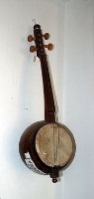 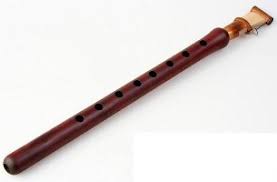 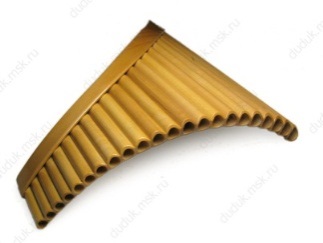 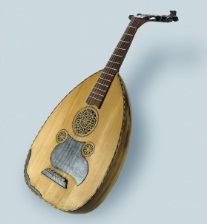 11. Серед музичних інструментів знайдіть дойру:АБВГ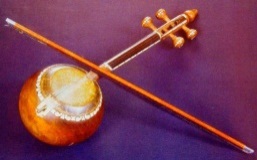 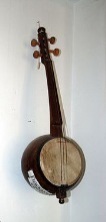 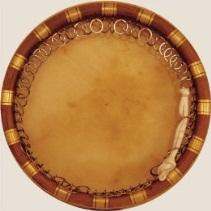 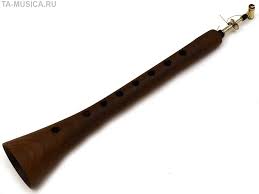 12. Позначте, який композитор на сюжет арабської казки «Тисяча й одна ніч»  написав симфонічну поему «Шехеразада»:А П.ЧайковськийБ С.РахманіновВ М.Римський-КорсаковГ С.Прокоф’євКлюч до тесту:1. б, г2. а3. в4. г5. а6. б7. б8. б9. а10. г11. в12. вТема «Мистецтво арабо-мусульманського культурного регіону. Архітектура Арабського Сходу»1. Позначте панівну релігію арабо-мусульманського культурного регіону:А християнствоБ ісламВ буддизмГ іудаїзм2. Позначте, як називають людей, які сповідують іслам: А індусамиБ мормонамиВ мусульманамиГ католиками3. Перша письмова пам`ятка арабською мовою, що містить релігійні погляди на світ та природу, догматичні положення, правові норми, обряди, ритуали,традиції арабів. Головна священна книга мусульман, у якій записані одкровення Магомета:А ВедиБ БібліяВ КоранГ Танах4. Оберіть культові споруди арабо-мусульманської архітектури:А мавзолейБ мечетьВ караван-сарайГ медресе5. Оберіть світські споруди мусульман:А медресеБ караван-сараїВ палациГ криті ринкиД мавзолеїЕ мечеть6. Позначте, чого не буває в молитовних залах мечетей:А каліграфіїБ кольорових вітражівВ зображень і скульптурГ арабесок і мозаїки7. Позначте, як називається башта (у перетині кругла або квадратна), з якої муедзин (мусульманський священик) закликає вірян до молитви:А мінаретБ медресеВ караван-сарайГ міхраб8. Медресе – це: А баштоподібна культова спорудаБ мусульманська школа богослов`яВ місце для молитвиГ поховальна споруда9. Позначте, як називаються монументальні поховальні споруди, що містять камеру з останками померлого й поминальну залу:А медресеБ мавзолеїВ мінаретиГ мечеті10. Головний священний храм мусульман, у внутрішньому дворі якого розташована Кааба - об`єкт обов`язкового паломництва – хаджу:А Велика мечеть (мечеть Омейядів) у ДамаскуБ Блакитна мечеть у СтамбуліВ мечеть Аль-Харам (Священна мечеть) у МецціГ мечеть Пророка в Медині11. Позначте, що є правдою про Каабу:А священна кам`яна споруда прямокутної формиБ Чорний камінь – головний предмет поклонінняВ під час молитви не можна дивитися на Чорний каміньГ покрита чорним полотном з вишитими на ньому віршами з Корану12. Позначте правильні твердження, що характеризують Блакитну мечеть у Стамбулі:А великий майдан, оперезаний галереямиБ грандіозна споруда з каскадом сферичних куполів і шістьма мінаретамиВ місце для молитви і богослужінняГ інтер’єр розписано цитатами з КорануКлюч до тесту:1. б2. в3. в4. а, б, г5. б, в, г6. в7. а8. б9. б10. в11. а, б, г12. б, гТема «Індійський культурний регіон»1. Позначте поліетнічний склад населення Індії:А індуси та індійціБ індійціВ індуси та хіндіГ індійці та хінді2. Визначте кількість діалектів в Індії:А 2Б 1В 900Г 6003. Державна мова Індії:А хінді Б тамільська	В арабськаГ ассамська4. Визначте, якою мовою написані твори класичної літератури, релігійні й філософські праці Індії:А санскритомБ хіндіВ англійськоюГ латинською5. Провідними релігіями Індії є: А буддизмБ індуїзм В тотеізмГ анімізм6. Засновником буддизму був:А ШиваБ ГаутамаВ БрахмаГ Вішну7. За вченням Будди, щоб обрати шлях порятунку, треба пройти:А очищення обрядамиБ вісім станівВ довгий шляхГ реінкарнацію8. Як називаються священні книги індуїстів?А БрахмаБ ВедиВ ВішнаГ Коран9. Визначте відповідність між кожним верховним богом індуїзму та  функцією, яку він виконував:А Брахма                           1 бог-охоронецьБ Шива                              2 творець світуВ Вішну                             3 бог-руйнівник10. Позначте головну ідею буддизму:А моральне вдосконалення людиниБ терпіння стражданьВ возвеличення БуддиГ переродження душ11. Індуїзм проповідує:А віру у власні сили      Б вічність і реінкарнацію            В боротьбу з кармою      Г вміння споглядати12. Культура та мистецтво індійського регіону формувалися під впливом усіх релігій, окрім:А буддизмуБ брахманізмуВ синтоїзмуГ індуїзмуКлюч до тесту:1.а2.в3.а4.а5.а,б6.б7.б8.б9.а – 2, б – 3, в – 110.а11.б12.вТема «Архітектура, скульптура та живопис Індії»1. Ступа в архітектурі Індії – це:А житло індуїстівБ монументальна культова споруда для зберігання реліквійВ місце для молитви і богослужінняГ печерний храм	2. Найчастіше на воротах до ступ зображали  жіночі божества, які мають назву:А принцесаБ якшинВ фрескаГ хінді3. У буддійській культурі чайтья – це:А печерний храмБ скульптурне зображенняВ елемент житлової архітектуриГ похоронна споруда4. Визначте релігію, яка вплинула  на культуру Індії епохи Великих Моголів:А католицизмБ ісламВ іудаїзмГ буддизм5. Позначте найстарішу та найвеличнішу ступу Індії:А Велика Ступа у СанчіБ Ступа в БірміВ Шведагонська СтупаГ Шанті Ступа6. Імператор Шах Джахан Мугал 22 роки будував мавзолей для своєї перської  дружини Мумтаз-Махал. Цю архітектурну споруду називають:А мечеть Джані МасджидБ Тадж-МахалВ храм цариці ХатшепсутГ храм Кандар`я Махадева7. Яка статуя знаходиться в музеї Сарнатха:А статуя ГанешаБ статуя БуддиВ статуя ШивиГ статуя Крішни8. До 2018 року найбільша статуя в Індії, висотою з 14-поверховий будинок, присвячена:А БуддіБ Богу ВішнуВ Богу ШивіГ Богу Брахмі9. Позначте, який вид живопису отримав розповсюдження в Індії за часівІснування Імперії Моголів:А мініатюриБ пейзажіВ портретиГ натюрморти10. Визначте, куди занесені  печерні фрески Багха, Аджанті, Еллори:А до священних книг ВедиБ до списку всесвітньої спадщини ЮНЕСКОВ до БібліїГ до Корану11. Індійське класичне образотворче мистецтво можна умовно розділити на два види: настінний живопис (фрески) та мініатюру. Позначте мініатюри:АБВГ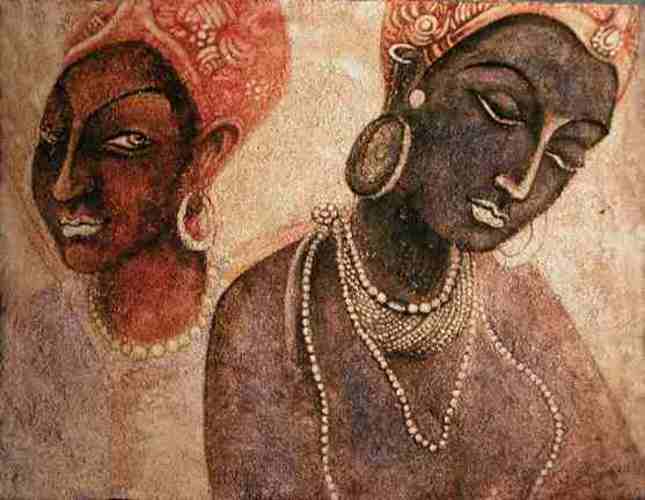 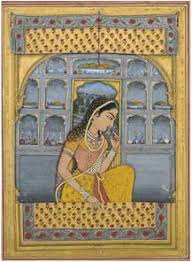 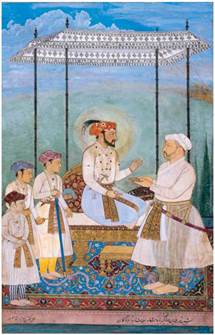 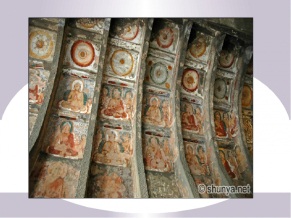 12. Значимим досягненням індійського живопису став..., якому притаманні психологічні характеристики й реалістичність образів.А настінний розписБ «могольский» портретВ пейзажГ мініатюрний живописКлюч до тесту:1. б 2. б3. а4. б5. а6. б7. б8. в9. а10. б11. б, в12. б Тема «Музичне мистецтво Індії»1. Оригінальний жанр у художній культурі Індії, що дістав назву сангіт:А танцювальна драмаБ поетична драмаВ вокальна драмаГ театральна драма	2. Із чим у музичному мистецтві Індії асоціюються сім нот:А із сьома кольорамиБ із сьома днями тижняВ із сьома планетами сонячної системиГ із сьома вільними мистецтвами3. Позначте, якою за складом є індійська музика:А одноголосна (монодійна)Б багатоголоснаВ а капельнаГ ансамблева4. Позначте, як називається основний мелодичний наспів у індійській музиці:А талаБ рагаВ ванікаГ мудра5. Визначте  різновиди  музики, які здавна існували в Індії:А світська (придворна) музикаБ класична музикаВ культова, храмова музикаГ народна музика6. Назвіть музичний інструмент, який тримає в руках індійська богиня мистецтв Сарасваті: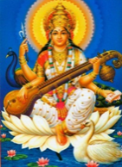 А вінаБ сарангіВ таблаГ бансурі7. Назвіть музичний інструмент, на якому грає бог Крішна: А сарангі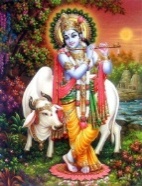 Б вінаВ ситарГ бансурі8. Установіть відповідність між музичним інструментом та групою, до якої він належить:А бандурі                    1струнний смичковий інструментБ ситар                        2 ударний інструментВ сарангі                     3 струнний щипковий інструментГ табла                        4 духовий інструмент9. Назвіть музичний інструмент, який став популярним у рок-музикантів після того, як Джордж Харрісон зіграв на ньому одну з пісень «Бітлз»:А сарангіБ ситарВ вінаГ бансурі10. Позначте  індійського композитора, співака і віртуоза гри на ситарі:А КалідасаБ Раві ШанкарВ Радж КапурГ Рабіндранат Тагор11. Знайдіть екзотичний ритуальний інструмент, у якому, на думку індусів, живе морський демон, якого переміг бог Вішну:АБВГ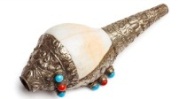 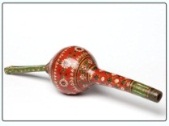 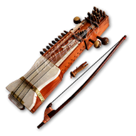 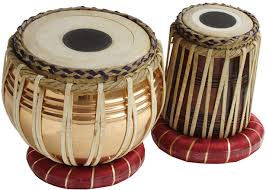 12. Позначте індійські музичні інструменти:АБВГ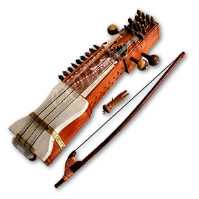 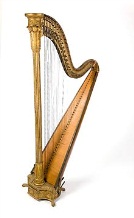 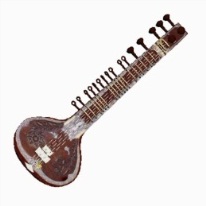 Ключ до тесту:1. а 2. в3. а4. б5. а, в, г6. а7. г8. а – 4, б – 3, в – 1, г - 29. б10. б 11. а12. а, б, гТема «Танцювальне мистецтво та кінематограф Індії»1. Це  божество вважається творцем і першим виконавцем танцю в Індії:А КаліБ ШиваВ КрішнаГ Лакшмі	2. Мудра – це:А елемент танцюБ елемент архітектуриВ фрагмент з індійського фільмуГ уривок зі священної книги3. Позначте значення рухів різними частинами тіла в індійському танці: А мають глибокий релігійний та філософський сенсБ не мають ніякого сенсуВ мають значення лише в певних позахГ мають значення лише в певних танцях4. Хаста – це:А позиції пальцівБ позиції рук відносно тілаВ позиції нігГ позиції голови5. Позначте, ким були девадасі:А жриці індійських божествБ монашки індуських храмівВ храмові танцівниціГ потойбічні сили6. Позначте, як називається найдавніший класичний індійський танець:А катхакБ калбеліяВ маніпуріГ бхаратанатьям7. Літопис індійського кіно починається зі стрічки 1897 року:А «Прибуття поїзда на вокзал Ла Сьота»Б «Прибуття поїзда на бомбейський вокзал»В «Раджа Харішчандра»Г «Политий поливальник»8. Серед багатьох центрів кіноіндустрії в Індії перше місце за кількістю кінострічок за рік посідає:А КоллівудБ ГоллівудВ БоллівудГ Толлівуд9. Режисер, актор, «батько індійського кіно», якого називали «індійським Чарлі Чапліним»:А Радж КапурБ Рабіндранат ТагорВ Раві ШанкарГ Ардешір Ірані10. Визначте, на активний розвиток якого жанру фільмів вплинула комерційна орієнтація індійського кінематографа:А мелодрамиБ мюзиклуВ бойовикаГ детективу11. Визначте риси індійського кіно:А стереотипна і передбачувана поведінка персонажівБ відсутність музики і танцівВ герої активно борються зі зломГ поєднання декількох жанрів: мелодрами, драми, комедії, бойовика12. Оберіть усе, що стосується індійського кінематографа:А МумбаїБ «батько індійського кіно» Радж КапурВ найбільша у світі кіноіндустріяГ «батько індійського кіно» Волт ДіснейД багато пісень і національних індійських танцівЕ ГоллівудКлюч до тесту:1. б2. а3. а4. б5. в6. г7. б8. в9. а10. а11. а, в, г 12. а, б, в, д